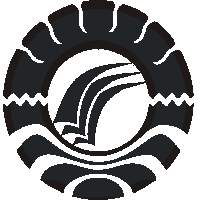 PENERAPAN METODE BERMAIN PERAN DALAM MENINGKATKAN PERILAKU SOSIAL PADA ANAK DI TAMAN  KANAK-KANAK KHADIJAH  KELURAHAN MANURUNG'E KEC. TANETE RIATTANG KAB. BONESKRIPSIDiajukan untuk Memenuhi Sebagian Persyaratan Guna Memperoleh Gelar Sarjana Pendidikan pada Program Studi Pendidikan Guru Pendidikan Anak Usia Dini Strata Satu Fakultas Ilmu Pendidikan Universitas Negeri MakassarKARMILAH074904655PROGRAM STUDI PENDIDIKAN GURU PENDIDIKAN ANAK USIA DINIFAKULTAS ILMU PENDIDIKANUNIVERSITAS NEGERI MAKASSAR2012PENGESAHAN UJIAN SKRIPSISkripsi diterima oleh Panitia Ujian Skripsi Fakultas Ilmu Pendidikan Universitas Negeri Makassar dengan SK dekan 3081/UN36.4/PP/2012, Tanggal 18 April 2012, untuk memenuhi sebagian persyaratan guna memperoleh gelar Sarjana Pendidikan pada Program Study Pendidikan Guru Pendidikan Anak Usia Dini ( PGPAUD) pada hari sabtu, 21 april 2012.  							Disahkan oleh :     Dekan Fakultas Ilmu PendidikanProf. Dr. Ismail Tolla, M. Pd
Nip. 19531230 198003 1 005Panitia UjianKetua	: Drs. Andi Mappincara, M.Pd	 	 (………..……………)Sekretaris	:Dr. Parwoto, M. Pd	 	(………..……………)Pembimbing I	: Dra. Kartini Marzuki, M, Si      		(………..……………)Pembimbing II	: Herman, S. Pd , M, Pd  		(………..……………)Penguji I	: Muh. Yusri Bachtiar, S. Pd, M. Pd 		(………..……………)Penguji II	: Rudi Amir, S. Pd , M. Pd		 (………..……………)PERNYATAAN KEASLIAN SKRIPSISaya yang bertanda tangan dibawah ini:Menyatakan dengan sebenarnya bahwa skripsi yang aya tulis ini benar merupakan hasil karya saya sendiri dan bukan merupakan pengambilalihan tulisan atau pikiran orang lain yang saya akui sebagai hasil tulisan ataupun pikiran sendiri.Apabila dikemudian hari terbukti atau dapat dibuktikan bahwa skripsi ini hasil jiplakan, maka saya bersedia menerima sanksi atas perbuatan tersebut sesuai ketentuan yang berlaku.Makassar,  April 2012Yang membuat pernyataan,   KarmilahMOTTO Hidup adalah sebuah perjuanganHidup untuk dijalani, untuk dirasakan, dilihat dengan mata dan didengar dengan telingaMaka maknailah kehidupanmu						Kuperuntukkan Skripsi ini Kepada:Ayahanda dan ibundaku tercinta serta suamiku tersayangAtas motivasi dan spiritnya sehingga Skripsi ini dapat selesai, kalian  adalah spirit bagi kehidupanku.ABSTRAKKarmilah. 2012. Penerapan Metode Bermain Peran dalam Meningkatkan Perilaku Sosial pada Anak di Taman Kanak-Kanak Khadijah Kelurahan Manurung'e Kecamatan Tanete Riattang Kabupaten Bone. Skripsi. Dibimbing oleh Dra. Kartini Marzuki, M.Si dan Herman, S.Pd, M.Pd. Program Studi Pendidikan Guru Pendidikan Anak Usia Dini, Fakultas Ilmu Pendidikan, Universitas Negeri Makassar.Kajian masalah dalam penelitian ini adalah bagaimanakah penerapan metode bermaian peran dalam mengembangkan perilaku sosial anak di Taman Kanak-Kanak Khadijah Kelurahan Manurung'e Kecamatan Tanete Riattang Kabupaten Bone? Tujuan dalam penelitian ini adalah untuk mengetahui penerapan metode bermain peran dalam mengembangkan perilaku sosial anak di Taman Kanak-Kanak Khadijah Kelurahan Manurung'e Kecamatan Tanete Riattang Kabupaten Bone. pendekatan penelitian ini merupakan pendekatan kualitatif dan jenis penelitian adalah penelitian tindakan kelas. Fokus dalam penelitian ini adalah penerapan metode bermain peran dalam mengembangkan perilaku sosial anak di Taman Kanak-Kanak Khadijah Kelurahan Manurung'e Kecamatan Tanete Riattang Kabupaten Bone dengan subjek penelitian 13 orang anak yang usianya 5-6 tahun dan seorang guru di kelompok B2. Teknik pengumpulan data yakni observasi dan dokumentasi. Pelaksanaan tindakan terdiri dari dua siklus yaitu siklus I dan siklus II masing-masing dengan  tahapan perencanaan, pelaksanaan tindakan, observasi dan refleksi. Hasil penelitian  pada siklus I terjadi perkembangan perilaku sosial anak tapi belum maksimal serta aktivitas bermain peran belum terlaksana dengan baik. Pada siklus II terjadi perkembangan perilaku sosial anak dan aktivitas guru dalam bermain peran juga sudah terlaksana dengan optimal. Dengan demikian dapat disimpulkan bahwa penerapan metode bermain peran dapat meningkatkan perilaku sosial anak di Taman Kanak-Kanak Khadijah Kelurahan Manurunge Kecamatan Tanete Riattang Kabupaten Bone.PRAKATA	Dengan segala kerendahan hati penulis mengucapkan rasa syukur Alhamdulillah, segala puji bagi Allah yang telah melimpahkan rahmat dan hidayahnya kepada penulis sehingga skripsi yang berjudul Penerapan metode bermain peran dalam mengembangkan prilaku sosial pada anak di Taman Kanak-Kanak Khadijah Kelurahan Manurung'e Kecamatan Tanete Riattang Kabupaten Bone telah terselesaikan. Skiripsi ini disusun dalam rangka menyelesaikan studi strata satu untuk memperoleh gelar Sarjana Pendidikan pada Program Studi Pendidikan Guru Pendidikan Anak Usia Dini, Fakultas Ilmu Pendidikan Universitas Negeri Makassar.Menyadari keterbatasan pengetahuan yang penulis miliki, maka dalam penyusunan skripsi ini, tidak lepas dari peranan dari berbagai pihak, baik secara langsung maupun tidak langsung. Oleh karenanya pada kesempatan ini penulis menyampaikan terima kasih yang sebesar-besarnya kepada  Ibu Dra. Kartini Marzuki, M.Si , selaku pembimbing 1 dan Bapak Herman, S.Pd, M.Pd. selaku pembimbing II yang telah memberikan arahan, bantuan dan petunjuk kepada penulis dalam menyelesaikan skripsi ini. Penulis menyadari bahwa masih terdapat kekurangan-kekurangan di dalam skripsi ini. Oleh karena itu, penulis mengharapkan saran dan kritikan yang membangun dari pembaca demi kesempurnaan penulisan selanjutnya.Pada kesempatan ini pula. Penulis mengucapkan terima kasih dan penghargaan sebesar-besarnya khususnya kepada :Prof. Dr. Arismunandar, M.Pd selaku Rektor Universitas Negeri makassar yang telah memberikan kesempatan kepada penulis untuk mengeyam pendidikan di Universitas Negeri Makassar.Prof. Dr. Ismail Tolla, M.Pd. selaku Dekan Fakultas Ilmu Pendidikan Universitas Negeri Makassar yang telah memberikan izin untuk melakukan penelitian.Dra. Sri Sofiani, M. Pd. Dan Dra. Kartini Marzuki, M. Si.,  selaku Ketua dan Sekertaris Prodi Pendidikan Guru Anak Usia Dini (PGAUD) Fakultas Ilmu Pendidikan Universitas Negeri Makassar yang telah mambantu secara administrasi selama proses perkuliahan sampai pada penyusunan skripsi .Bapak dan Ibu dosen Pendidikan Guru Anak Usia Dini (PGAUD) Fakultas Ilmu Pendidikan Universitas Negeri Makassar atas segala pemikiran dan perhatiannya.Ayahanda dan Ibunda tercinta yang telah mencurahkan kasih sayang, sumbangsih moral, serta doa, dan motivasi sehingga penulis dapat menyelesaikan studi.Suami tercinta yang telah memberikan motivasi kepada penulis mulai dari kuliah sampai menyelesaikan studi.Seluruh rekan mahasiswa PG PAUD Fakultas Ilmu Pendidikan Universitas Negeri Makassar, yang selama ini telah menunjukkan kerjasamanya  dalam perkuliahan maupun dalam penyusunan skripsi ini.Selama penyususnan Skripsi ini, tentunya masih diwarnai oleh berbagai kekurangan. Oleh  karena itu, saran dan kritik yang membangun senantiasa diharapkan demi kesempurnaan skripsi ini. Akhirnya semoga segala bantuan yang diberikan bernilai ibadah disisi Tuhan Yang Maha Kuasa, Amin.Makassar,       April  2012PenulisDAFTAR ISIDAFTAR GAMBARNo 								                  Halaman Bagan Kerangka Pikir							26PTK Model Kurt Lewin							30DAFTAR LAMPIRANNo                                                                                                  HalamanLembar Observasi Untuk Guru						61Lembar Observasi Untuk Anak						62Hasil Observasi Untuk Guru						65Hasil Observasi Untuk Anak						73            Rencana Kegiatan Harian						85SKRIPSIPENERAPAN METODE BERMAIN PERAN DALAM MENINGKATKAN PERILAKU SOSIAL PADA ANAK DI TAMAN  KANAK-KANAK KHADIJAH  KELURAHAN MANURUNG'E KEC. TANETE RIATTANG KAB. BONEKARMILAHPROGRAM STUDI PENDIDIKAN GURU PENDIDIKAN ANAK USIA DINIFAKULTAS ILMU PENDIDIKANUNIVERSITAS NEGERI MAKASSAR2012Nama :KarmilahNomor Stambuk:074904655Jurusan/ Program Studi:Pendidikan Guru Anak Pendidikan Usia Dini (PG-PAUD) S1Fakultas :Ilmu PendidikanJudul Skripsi:Penerapan metode bermain peran dalam mengembangkan prilaku sosial pada anak di Taman Kanak-Kanak Khadijah Kelurahan Manurung'e Kecamatan Tanete Riattang Kabupaten BoneHALAMAN JUDUL  	iHALAMAN PERSETUJUAN PEMBIMBING	iiPERNYATAAN KEASLIAN SKRIPSI	iiiMOTTO	ivABSTRAK	vPRAKATA	viDAFTAR ISI.	ixBAB I PENDAHULUAN	1Latar Belakang 	1Fokus Masalah	5Tujuan Penelitian	5Manfaat Penelitian      	5BAB II TINJAUAN PUSTAKA DAN KERANGKA PIKIR	7Tinjauan Pustaka	7Bermain Peran	7Perilaku Sosial	17Kerangka Pikir	26Hipotesis Tindakan	27BAB  III  METODE PENELITIAN	28Pendekatan dan Jenis Penelitian	28Fokus  Penelitian	28Setting dan Subjek Penelitian	29Prosedur dan Desain Penelitian	29Tekhnik Pengumpulan Data	34Analisis dan Standar Pencapaian	35BAB  IV  HASIL PENELITIAN DAN PEMBAHASAN	36Hasil Penelitian 	36Pembahasan 	53BAB  V  KESIMPULAN DAN SARAN	57Kesimpulan	57Saran	57DAFTAR PUSTAKA	58LAMPIRAN	60DOKUMENTASIDAFTAR RIWAYAT HIDUP 